ส่วนงาน		ที่	ศธ 0513.		วันที่	 	เรื่อง	ขออนุมัติการดำเนินการเลี้ยงและใช้สัตว์เพื่องานทางวิทยาศาสตร์	เรียน	ผู้อำนวยการสถาบันวิจัยและพัฒนาแห่งมหาวิทยาลัยเกษตรศาสตร์กระผม/ดิฉัน			สังกัด ภาควิชา/ฝ่าย			คณะ/สถาบัน			จัดทำข้อเสนอโครงการวิจัยเรื่อง “					” เพื่อขอรับการสนับสนุนทุนวิจัยจาก				 ในปีงบประมาณ 		 ซึ่งโครงการวิจัยดังกล่าว มีการเลี้ยงและ/หรือใช้สัตว์เพื่องานทางวิทยาศาสตร์ด้วยนั้น เพื่อให้ถูกต้องและสอดคล้องกับ พระราชบัญญัติสัตว์เพื่องานทางวิทยาศาสตร์ พ.ศ. 2558 จึงขอส่งเอกสารที่แนบมาพร้อมนี้ เพื่อประกอบการพิจารณาของคณะกรรมการกำกับดูแลการเลี้ยงและใช้สัตว์เพื่องานทางวิทยาศาสตร์ของมหาวิทยาลัยเกษตรศาสตร์ดังนี้ แบบขออนุญาตเลี้ยงและใช้สัตว์เพื่องานทางวิทยาศาสตร์มหาวิทยาลัยเกษตรศาสตร์ 1 ชุด ใบรับรองการอนุมัติให้ดำเนินการเลี้ยงและใช้สัตว์เพื่องานทางวิทยาศาสตร์มหาวิทยาลัยเกษตรศาสตร์ (ประธาน คกส. ระดับคณะลงนามรับรองเรียบร้อยแล้ว กรณีคณะที่มี คกส.) 1 ชุด ใบรับรองฉบับภาษาอังกฤษ (LETTER of APPROVAL for ANIMAL CARE and USE for SCIENTIFIC RESEARCH) 1 ชุด สำเนาข้อเสนอโครงการวิจัย หรือ สำเนาข้อเสนอโครงการวิจัยอย่างย่อ 1 ชุดจึงเรียนมาเพื่อโปรดดำเนินการต่อไปด้วย จะขอบพระคุณยิ่งการตรวจสอบความครบถ้วนของเอกสารสำหรับเจ้าหน้าที่ สวพ.มก. (นักวิจัยกรอกรายละเอียดให้ครบถ้วน)ชื่อโครงการวิจัย											หัวหน้าโครงการ											สังกัด												เบอร์โทรศัพท์มือถือ				 e-mail						เอกสารที่ได้รับประกอบด้วย (เจ้าหน้าที่เป็นผู้ตรวจสอบ) แบบขออนุญาตเลี้ยงและใช้สัตว์เพื่องานทางวิทยาศาสตร์มหาวิทยาลัยเกษตรศาสตร์ 1 ชุด ใบรับรองการอนุมัติให้ดำเนินการเลี้ยงและใช้สัตว์เพื่องานทางวิทยาศาสตร์มหาวิทยาลัยเกษตรศาสตร์ (ประธาน คกส. ระดับคณะลงนามรับรองเรียบร้อยแล้ว กรณีคณะที่มี คกส.) 1 ชุด ใบรับรองฉบับภาษาอังกฤษ (LETTER of APPROVAL for ANIMAL CARE and USE for SCIENTIFIC RESEARCH) 1 ชุด สำเนาข้อเสนอโครงการวิจัย หรือ สำเนาข้อเสนอโครงการวิจัยอย่างย่อ 1 ชุด อื่น ๆ คือ											สำหรับหัวหน้าโครงการวิจัย (รับส่วนนี้เมื่อส่งเอกสารที่ ฝ่ายประสานงานวิจัยและประเมินผล ชั้น 1 สวพ.มก.)ชื่อโครงการวิจัย											หัวหน้าโครงการ											เลขที่รับเอกสาร						ลงวันที่					ชื่อเจ้าหน้าที่รับเอกสาร										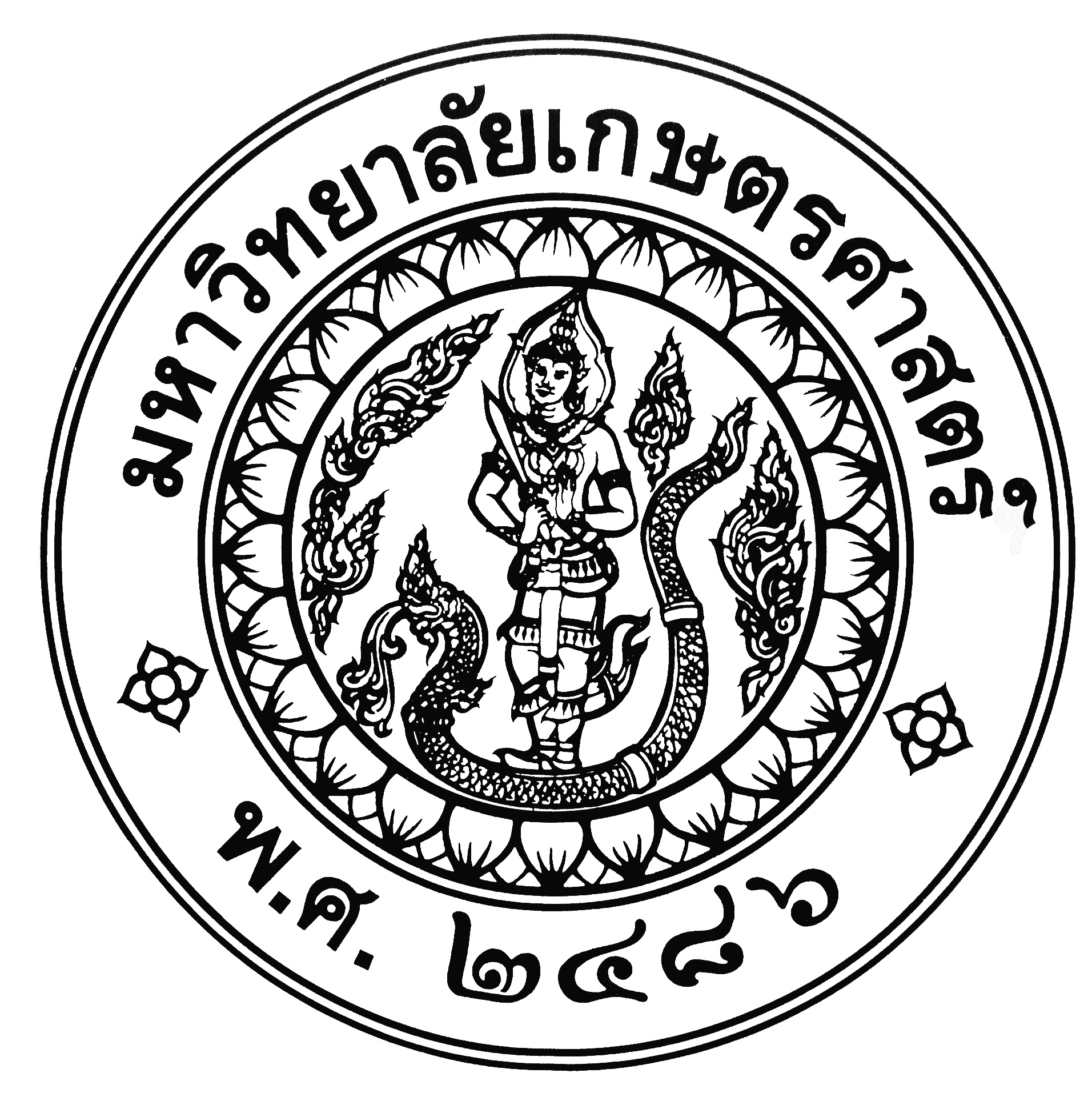 บันทึกข้อความ(………………………………………….)หัวหน้าโครงการวิจัย